附件4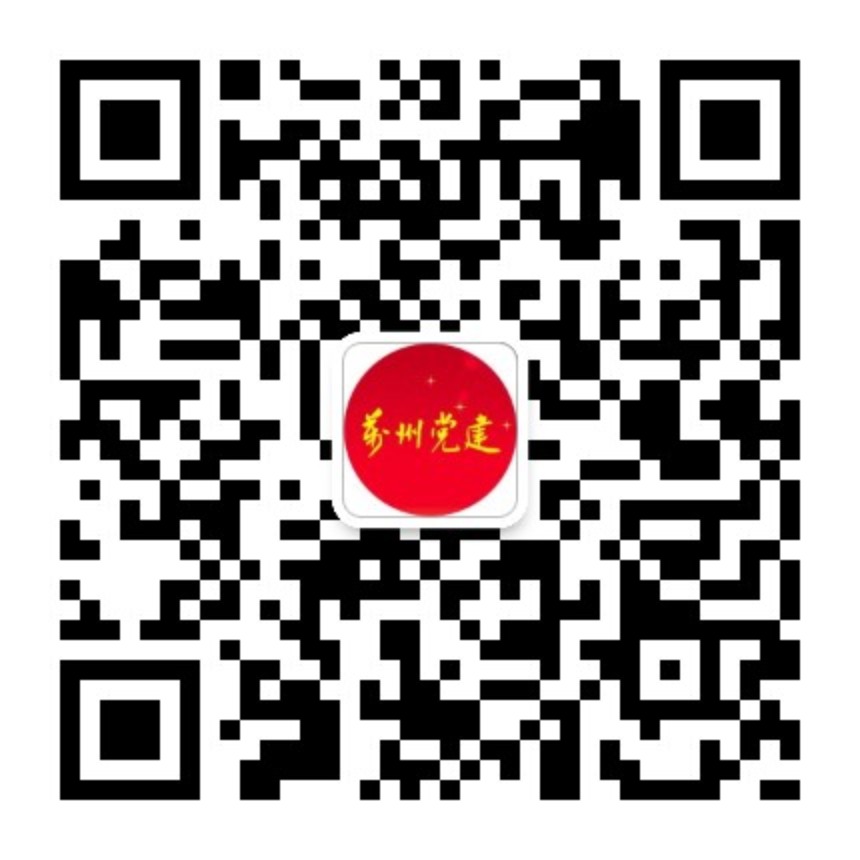  万州党建微信公众号二维码